ПротоколОтбор лучших работ на школьном этапе конкурса «Огонь и человек»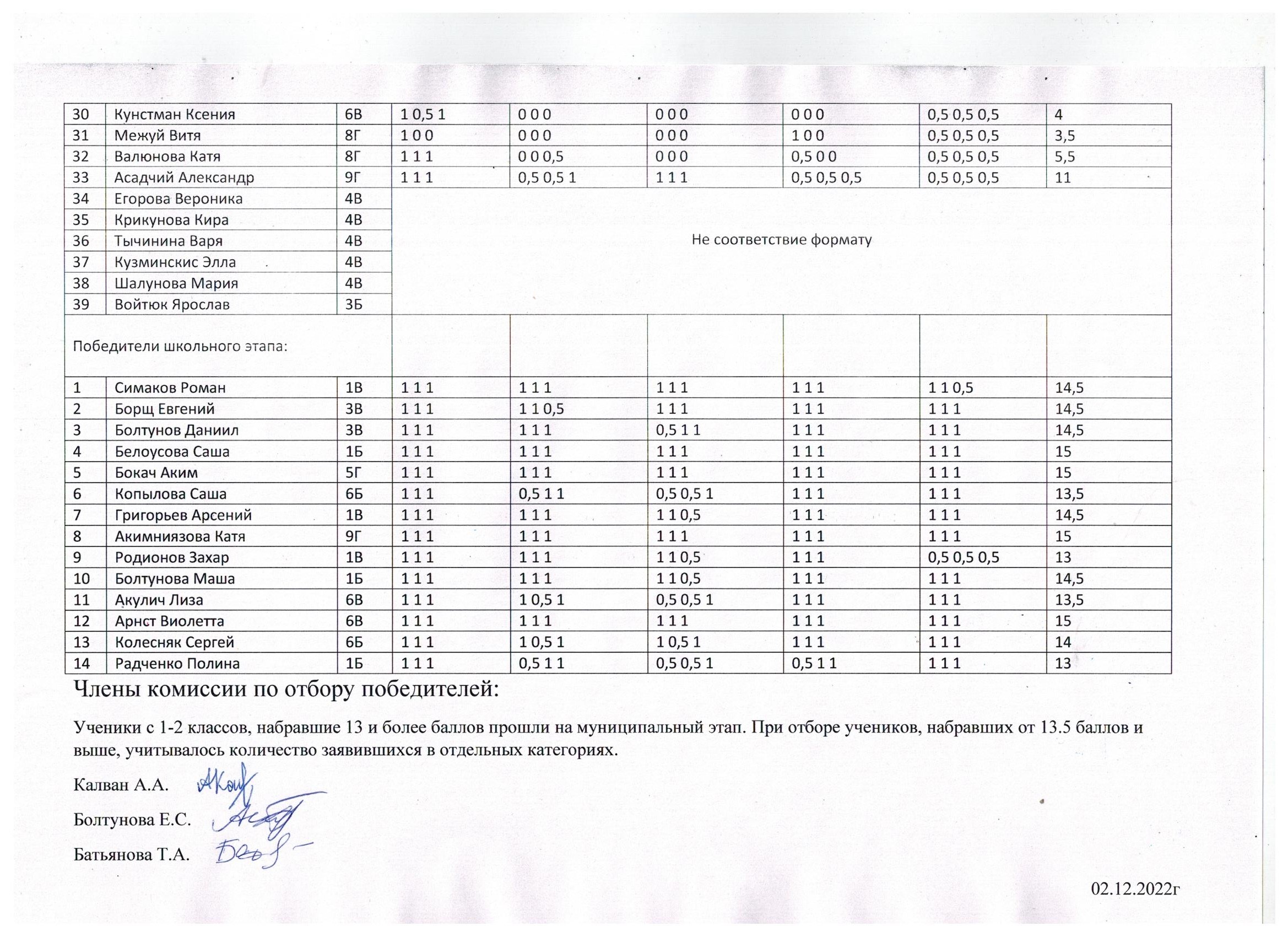 №Фамилия имякласссоответствие заявленной теме(1б)полнота и содержание(1б)социальная значимость работы (1б)оригинальность оформления, красочность рисунков (1б)соответствие работы возрасту учащегося(1б)Итого1Арнст Александр1б0,5 1 0,51 1 1 0,5 0,5 0,51 1 1 1 1 112,52Яровицкая Юлия9Г0,5 1 1 1 1 0,50,5 1 11 1 1 0,5 0,5 112,53Валюнова Валя9Г1 1 11 1 11 1 10,5 0,5 0,51 1 113,54Русецкая Лена6В1 1 10,5 0,5 0,50,5 0,5 0,51 1 11 1 1125Игнатьева Маргарита3Б1 1 10,5 1 1 1 1 0,50,5 1 11 1 113,56Сурганова Катя6Б1 1 1 0,5 0 0,50,5 1 10,5 0,5 0,50,5 0,5 1107Извольская Алиса 4А1 1 11 1 1 0,5 0,5 10,5 0,5 11 1 1138Дворникова Милана 4А1 0,5 0,50,5 0,5 00 0 00,5 0 01 1 179Гоппе Таня7В1 1 1 0 0 0 0 0 01 0 0,50,5 0,5 0,5610Ханкевич Настя4А0,5 0 00 0 00 0 00 0,5 00,5 0,5 0,52,511Горянский Илья4А0 0 0,50 0 00 0 00 0 00,5 0,5 0,5212Гусарова Алена4А1 1 11 1 10 0 00,5 0,5 01 1 11313Межуй Даня 4А1 1 1 0 1 0,50 0,5 0,51 0,5 0,50,5 1 1 1014Дехант Дарья4А0 0 00,5 0 00 0 00 1 00,5 0,5 0,5315Межуй Алина4А1 1 11 0,5 0,50 0 01 0,5 0,50,5 0,5 0,58,516Кирин Артем4А1 0,5 10,5 0,5 0,51 1 0,50,5 0 11 1 11117Лыхов Кирилл4А0 0 0 0 0,5 00 0 00 0 0,50,5 0,5 0218Богатырева Мария4А1 1 11 0 0,50 0,5 00,5 0 00,5 0 0,56,519Снегирева Полина 1В1 1 1 0,5 0,5 1 1 1 0,51 1 11 0,5 0,512,520Пимченко Аня1В1 1 11 1 10 0 0,50,5 1 11 1 11221Слезак Тимофей1В1 1 11 1 10,5 0,5 0,51 0,5 10,5 0,5 11222Никонов Алексей1В1 1 1 1 1 0,51 1 11 1 0,50,5 0,5 0,512,523Иушина Оля1В0 0 00 0 00,5 0 00,5 0,5 10,5 0,5 0,5424Пимченко Екатерина1В1 1 10,5 0,5 11 1 11 0,5 0,50 0 01025Агальцева Соня6а1 1 10,5 0,5 0,50,5 0,5 0,51 1 11 1 11226Маслов Арсений6А0 0 0,50 0 0 1 1 10,5 0 00 0 0427Буйнова Аня6Б0 0 00 0 00 0 0,50,5 0 00 0 0128Рак Семен6Б0 0 00 0 01 1 10 0 00,5 0,5 0,54,529Картеева Женя6Б1 1 10,5 0,5 0,51 1 1 0,5 1 10,5 0,5 0,511,5